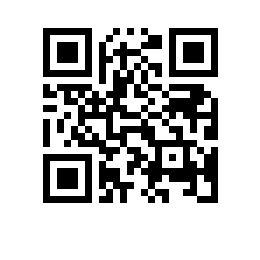 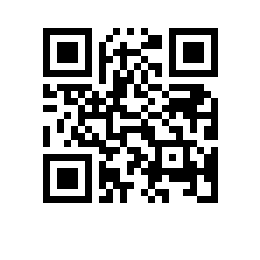 Об утверждении списка председателей апелляционных комиссий по образовательным программам высшего образования – программам бакалавриата, специалитета и магистратуры Национального исследовательского университета «Высшая школа экономики» на 2024 год В соответствии с абзацем 2 пункта 24 Порядка проведения государственной итоговой аттестации по образовательным программам высшего образования - программам бакалавриата, программам специалитета и программам магистратуры, утвержденного приказом Минобрнауки России от 29.06.2015 № 636,ПРИКАЗЫВАЮ:Утвердить список председателей апелляционных комиссий по образовательным программам высшего образования – программам бакалавриата, специалитета и магистратуры Национального исследовательского университета «Высшая школа экономики» на 2024 год (приложение).Ректор	   						         		           Н.Ю. Анисимов